SFJH Bell Schedule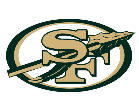 2020-2021Breakfast or Hallway 7:00-7:30				Breakfast or Hallway 7:00-7:30	6th Grade 						8th Grade 1st 7:35-8:26 (51 minutes w/announcements)		1st 7:35-8:26 (51 minutes w/announcements)	2nd 8:29-9:15 (46 minutes )				2nd 8:29-9:15 (46 minutes)3rd 9:18-10:04 (46 minutes)				3rd 9:18-10:04 (46 minutes)4th 10:07-10:53 (46 minutes)				4th 10:07-10:53 (46 minutes)5th 10:56-11:42 (46 minutes)				5th 10:56-11:42 (46 minutes)6th 11:45 - 1:27 (102 minutes)				6th 11:45 - 1:27 (102 minutes)C-Lunch 12:55-1:25(30 minutes)				A-Lunch 11:47-12:17 (30 minutes)7th 1:30-2:16 (46 minutes)				7th 1:30-2:16 (46 minutes)8th 2:19-3:05 (46 minutes)				8th 2:19-3:05 (46 minutes)7th Grade 1st 7:35-8:26 (51 minutes w/announcements)	2nd 8:29-9:15 (46 minutes) 3rd 9:18-10:04 (46 minutes)4th 10:07-10:53 (46 minutes)5th 10:56-11:42 (46 minutes)6th 11:45 - 1:27 (102 minutes)	B-Lunch 12:21-12:51 (30 minutes)7th 1:30-2:16 (46 minutes)8th 2:19-3:05 (46 minutes)Notes: 6th Period is 102 minutes and will incorporate SEL and 7 Mindsets curriculumStudents in all grade levels will attend lunch during their 6th period (see scheduled times)Students items will be left in their classrooms during lunch Teachers will escort students to assigned tables; teachers should leave two minutes prior to scheduled lunch time and seat students at assigned tablesTeachers should greet students at the door when they are released from lunch6th grade P.E. students may bring items to the cafeteria and place them in assigned area upon entering 